Przedmiotowe Zasady Oceniania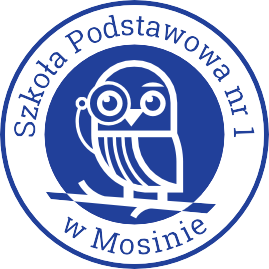 na lekcjach matematyki- rok szkolny 2020/2021 -W ciągu roku szkolnego uczniowie otrzymują oceny cząstkowe za:sprawdziany, kartkówki, Matlandia, zadania online, odpowiedzi ustne, zadania domowe,testy powtórzeniowe, egzaminy próbne, aktywność, projekty,sukcesy w konkursach matematycznych,zamiast oceny cyfrowej uczeń może otrzymywać informację zwrotną (informacja ta może podana być w formie ustnej lub pisemnej).OCENY TE MAJĄ RÓŻNĄ WAGĘ, A W ZWIĄZKU Z TYM OCENA SEMESTRALNA LUB ROCZNA  NIE MUSI BYĆ ŚREDNIĄ OTRZYMANYCH OCEN.Sprawdzian odbywa się po każdym zakończonym dziale, zapowiadany jest co najmniej tydzień wcześniej, a przed sprawdzianem jest lekcja powtórzeniowa.Kartkówka może zawierać materiał z co najwyżej 3 ostatnich tematów. Jeżeli uczeń był nieobecny na lekcjach, na których był omawiany materiał obowiązujący na kartkówce, może być zwolniony z jej napisania, jednakże nauczyciel może wyznaczyć uczniowi inny termin pisania tej kartkówki.Zadanie domowe powinno być zrobione w zeszycie przedmiotowym lub ćwiczeniach, a uczeń musi się wykazać umiejętnością samodzielnego rozwiązania tego zadania na tablicy. Brak zadania domowego uczeń zobowiązany jest zgłosić nauczycielowi na początku lekcji; w ciągu jednego semestru uczeń może to zrobić trzykrotnie bez żadnych konsekwencji, za czwartym i każdym następnym razem otrzymuje ocenę niedostateczną.Jeżeli uczeń przychodzi do szkoły po dłuższej nieobecności spowodowanej chorobą, to jego nieprzygotowanie do lekcji jest usprawiedliwione, nauczyciel ustala jednak z uczniem termin nadrobienia zaległości.5.  eżeli uczeń jest nieobecny na sprawdzianie (z powodu choroby), to pisze go w innym terminie ustalonym z nauczycielem (dwa tygodnie od powrotu do szkoły).  6. Uczeń ma prawo do jednokrotnej poprawy każdego sprawdzianu, z którego otrzymana ocena nie zadowala go. Poprawy wszystkich ocen są możliwe w ciągu dwóch tygodni od wpisania oceny w Librusie. 7. Uczeń ma obowiązek poprawy każdego sprawdzianu, z którego otrzymał ocenę niedostateczną.Za prace pisemne uczeń otrzymuje oceny wg kryteriów WSO:100% – 98% – celujący 97% – 90% – bardzo dobry89% – 75% – dobry74% – 50% – dostateczny49% – 30% – dopuszczającyponiżej 30% - niedostatecznyPrzy odpowiedzi ustnej obowiązują następujące kryteria:ocenę celującą otrzymuje uczeń, który zna podstawy teoretyczne danych zagadnień, potrafi wybrać optymalną metodę rozwiązania zadania, sprawnie  rozwiązuje zadania nietypowe, o podwyższonym stopniu trudności, umie łączyć wiedzę i umiejętności z różnych dziedzin matematyki w ramach podstawy programowej obowiązującej w danej klasie.  Za  sukces osiągnięty w konkursie matematycznym uczeń również otrzymuje ocenę celującą;ocenę bardzo dobrą otrzymuje uczeń, który zna podstawy teoretyczne danych zagadnień, potrafi sprawnie rozwiązać zadanie dowolną metodą, nie popełnia błędów związanych ze sposobem liczenia, a ewentualne błędy rachunkowe są minimalne;ocenę dobrą otrzymuje uczeń, który zna podstawy teoretyczne danych zagadnień, zna metody rozwiązywania zadań, ale przy ich stosowaniu zdarzają mu się błędy; ocenę dostateczną otrzymuje uczeń, który zna podstawy teoretyczne danych zagadnień, potrafi tę teorię zastosować do rozwiązywania prostych, typowych zadań, natomiast w  zadaniach łączących różne elementy danej teorii popełnia błędy; ocenę dopuszczającą otrzymuje uczeń, który zna podstawy teoretyczne danych zagadnień, wie kiedy się je stosuje, ale w praktyce popełnia wiele błędów, przy rozwiązywaniu zadań potrzebuje pomocy nauczyciela; ocenę niedostateczną otrzymuje uczeń, który nie zna podstaw teoretycznych danych zagadnień, a w związku z tym nie potrafi rozwiązać nawet prostych, typowych zadań.Formy aktywności ucznia, które mają znaczący wpływ na umiejętności kluczowe ucznia oceniane będą informacją zwrotną ustną lub pisemną.Uczeń, który ma opinię  z PPP otrzymuje na sprawdzianie zadania odpowiednie do wskazań , a w uzasadnionych przypadkach może wybrać ustną formę sprawdzania wiedzy.Uczeń ma obowiązek uważać na lekcji, zapisywać w zeszycie oraz w zeszycie ćwiczeń wszystkie podane przez nauczyciela informacje i zadania.Uczeń ma prawo poprosić o ponowne wytłumaczenie zagadnienia, jeżeli pomimo tego, że słuchał uważnie, nie zrozumiał części lub całości omawianego materiału.W klasie IV nauczyciel ustala czas na adaptację uczniów do nowej sytuacji (jeden miesiąc), a w klasach V-VIII tylko przy zmianie nauczyciela uczącego (dwa tygodnie).Uczeń może wystąpić o ocenę wyższą niż proponowana ocena roczna na zasadach określonych w Statucie Szkoły.